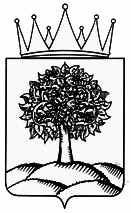 УПРАВЛЕНИЕ ФИНАНСОВ ЛИПЕЦКОЙ ОБЛАСТИП Р И К А З                                                                        г.Липецк№   476                                                                                                   22  декабря   2021 г.  О сроках представления месячной, квартальной бюджетной и бухгалтерскойотчетности финансовыми органами муниципальных образований и территориальным фондом обязательного медицинского страхования в 2022 годуВ соответствии со статьей 264.2 Бюджетного кодекса Российской Федерации, Приказами Министерства финансов Российской Федерации от 28 декабря 2010 года № 191н «Об утверждении Инструкции о порядке составления и представления годовой, квартальной и месячной отчетности об исполнении бюджетов бюджетной системы Российской Федерации», от 25 марта 2011 года № 33н «Об утверждении Инструкции о порядке составления, представления годовой, квартальной бухгалтерской отчетности государственных (муниципальных) бюджетных и автономных учреждений» п р и к а з ы в а ю:        Установить, что финансовые органы муниципальных образований и территориальный фонд обязательного медицинского страхования осуществляют представление в управление финансов Липецкой области месячной и квартальной бюджетной отчетности, квартальной бухгалтерской отчетности бюджетных и автономных учреждений Липецкой области в 2022 году в электронном виде средствами программного комплекса «Свод-Смарт»:-месячной бюджетной отчетности в части реализации национальных проектов (программ), комплексного плана модернизации и расширения магистральной инфраструктуры (региональных проектов в составе национальных проектов (ф.0503117НП) – не позднее 03 числа месяца, следующего за отчетным периодом;- месячной бюджетной отчетности об использовании межбюджетных трансфертов федерального бюджета (ф.0503324) – не позднее 05 числа месяца, следующего за отчетным периодом;- месячной отчетности о бюджетных обязательствах в части реализации национальных проектов (программ), комплексного плана модернизации и расширения магистральной инфраструктуры (региональных проектов в составе национальных проектов (формы 0503128-НП, 0503738-НП) – не позднее 14 числа месяца, следующего за отчетным периодом;- месячной отчетности об исполнении бюджета (ф.0503125,0503317, 0503184,0503117,0503387,0503117,0503360) – не позднее 07 числа месяца, следующего за отчетным периодом;- квартальной бюджетной отчетности и квартальной бухгалтерской отчетности бюджетных и автономных учреждений в сроки согласно приложению.Заместитель главы администрации Липецкой области - начальник управления финансов Липецкой области                                                 В.М. ЩеглеватыхПриложениек приказу управления финансов Липецкой области«О сроках представления месячной, квартальной бюджетной и бухгалтерской отчетности финансовыми органами муниципальных образований и территориальным фондомобязательного медицинского страхованияв 2022 году»Сроки представления финансовыми органами муниципальных образований и территориальным фондом обязательного медицинского страхования квартальной бюджетной отчетности, квартальной бухгалтерской отчетности бюджетных и автономных учреждений Липецкой области в 2022 году	Таблица№п/пКод распорядителяНаименованиеЗа 1 квартал 2022 годаЗа 6 месяцев 2022 годаЗа 9 месяцев 2022 года1234561703Воловский муниципальный район07.04.2022-15.04.202207.07.2022-20.07.202207.10.2022-20.10.20222703Грязинский муниципальный район07.04.2022-15.04.202207.07.2022-20.07.202207.10.2022-20.10.20223703Данковский муниципальный район07.04.2022-15.04.202207.07.2022-20.07.202207.10.2022-20.10.20224703Добринский муниципальный район07.04.2022-15.04.202207.07.2022-20.07.202207.10.2022-20.10.20225703Добровский муниципальный район07.04.2022-15.04.202207.07.2022-20.07.202207.10.2022-20.10.20226703Долгоруковский муниципальный район07.04.2022-15.04.202207.07.2022-20.07.202207.10.2022-20.10.20227703Елецкий муниципальный район07.04.2022-15.04.202207.07.2022-20.07.202207.10.2022-20.10.20228703Задонский муниципальный район07.04.2022-15.04.202207.07.2022-20.07.202207.10.2022-20.10.20229703Измалковский муниципальный район07.04.2022-15.04.202207.07.2022-20.07.202207.10.2022-20.10.202210703Краснинский муниципальный район07.04.2022-15.04.202207.07.2022-20.07.202207.10.2022-20.10.202211703Лебедянский муниципальный район07.04.2022-15.04.202207.07.2022-20.07.202207.10.202-220.10.202212703Лев-Толстовский муниципальный район07.04.2022-15.04.202207.07.2022-20.07.202207.10.2022-20.10.202213703Липецкий муниципальный район07.04.2022-15.04.202207.07.2022-20.07.202207.10.2022-20.10.202214703Становлянский муниципальный район07.04.2022-15.04.202207.07.2022-20.07.202207.10.2022-20.10.202215703Тербунский муниципальный район 07.04.2022-15.04.202207.07.2022-20.07.202207.10.2022-20.10.202216703Усманский муниципальный район07.04.2022-15.04.202207.07.2022-20.07.202207.10.2022-20.10.202217703Хлевенский муниципальный район07.04.2022-15.04.202207.07.2022-20.07.202207.10.2022-20.10.202218703Чаплыгинский муниципальный район07.04.2022-15.04.202207.07.2022-20.07.202207.10.2022-20.10.202219603Г.Елец07.04.2022-15.04.202207.07.2022-20.07.202207.10.2022-20.10.202220603Г.Липецк07.04.2022-15.04.202207.07.2022-20.07.202207.10.2022-20.10.202221395Территориальный фонд обязательного медицинского страхования07.04.2022-15.04.202207.07.2022-20.07.202207.10.2022-20.10.2022